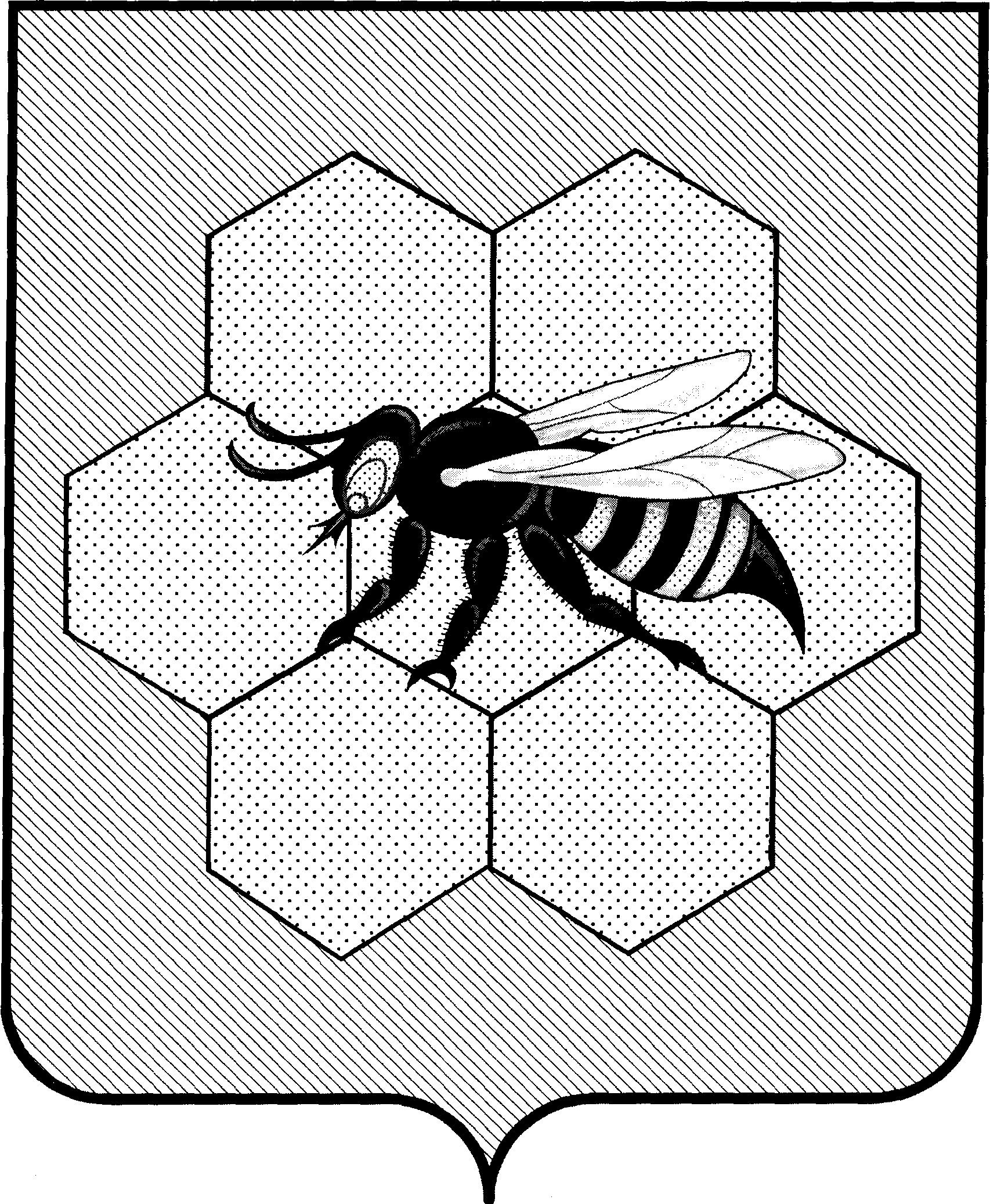 администрацияСельского поселенияПестравкаМуниципального районаПестравский           Самарской области,446160,с. Пестравка, ул.50 лет Октября, 40Телефон: 2-13-44, 2-19-44Факс: 2-13-44    ПОстановление       от_17.04.2018г_№_40_В соответствии с Федеральным законом № 69-ФЗ «О пожарной безопасности» от 21.12.1994 года, Законом Самарской области «О пожарной безопасности», руководствуясь Федеральным Законом «Об общих принципах организации  местного самоуправления в Российской Федерации» от 06.10.2003 года № 131 ФЗ, Уставом сельского поселения Пестравка муниципального района Пестравский Самарской области, в связи с наступлением пожароопасного периода, в целях обеспечения дополнительных мер пожарной безопасности и усиления мер по предупреждению пожаров в населённых пунктах и объектах поселения,  ПОСТАНОВЛЯЮ:	В пожароопасный период 2018 года на территории сельского поселения Пестравка выполнять первичные меры пожарной безопасности:	1. Гражданам, проживающим на территории сельского поселения Пестравка муниципального района Пестравский Самарской области:1.1. организовать мероприятия по уборке сгораемого мусора из противопожарных разрывов между домами и надворными постройками, своевременно ликвидировать сорную растительность и сухостой;	1.2. запретить, складировать грубые корма под линиями электропередач, за пределами ограждаемых территорий и ближе 15 метров от строений.повсеместно запретить разведение костров, сжигание мусора и сухой травы, огородной ботвы и веток. Руководителям хозяйств, организаций, АО всех форм собственности:  провести инструктажи с ответственными лицами и установить жесткий контроль проведения электрогазосварочных работ и работ с применением открытого огня (битумные работы и пр.); запретить сжигание стерни соломы, навоза, мусора;очистить территорию объектов от отходов производства, легковоспламеняющегося мусора, сорной растительности и сухостоя; рекомендовать перед созреванием колосовых окосить и опахать, шириной не менее четырех метров, хлебные поля в местах прилегания  к  лесным массивам, лесополосам, автодорогам.Контроль  выполнения настоящего постановления возложить на  Главу сельского поселения Пестравка Казачкова И.М.Опубликовать данное постановление, разместив на сайте сельского поселения Пестравка в сети «Интернет».Глава сельского поселенияПестравка                                                                                        И.М. Казачков.Стрельникова Л.В. 8 846 74 2 14 32О мерах пожарной безопасности на территории сельского поселения Пестравка.